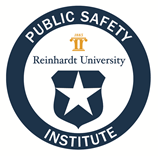 Basic Law Enforcement Training CourseCRJ 215: BASIC LAW ENFORCEMENT PROCEDURESBLOCK AA  July 24, 2023 - December 10, 2023P.O.S.T. Course Code:  BML13GINSTRUCTOR:             Jeffrey K. Black, M.P.A. / Dr. Duanne ThompsonEMAIL ADDRESS:      jkb@reinhardt.edu /   Duanne.Thompson@reinhardt.eduPHONE:                          (770) 630-2772 / (770) 720-5927COURSE DESCRIPTIONThis course surveys knowledge and skills associated with basic law enforcement operations. Emphasis is placed on techniques of patrol, response to crimes in progress, critical incident management, officer survival, and report writing. Additional topics include: arrest and booking procedures; courtroom testimony; communication procedures; and vehicle pullovers.  This course is administered in accordance with standards established by the Georgia P.O.S.T. Council.  Successful completion through Reinhardt University is required to earn basic peace officer certification.  Students must meet P.O.S.T. academic standards.  Prerequisite:  Approval from Georgia P.O.S.T. Council and permission of the police academy director.REQUIRED TEXTBOOKGeorgia Peace Officer Reference Text P.O.S.T. INSTRUCTIONAL AREAS1.1         CRIMINAL JUSTICE SYSTEM 1.2          ETHICS AND PROFESSIONALISM 2.4          PEACE OFFICER LIABILITY 3.1          INTERPERSONAL COMMUNICATIONS 3.3          MENTAL HEALTH, MENTAL RETARDATION AND SUBSTANCE ABUSE 3.7          COMMUNITY POLICING CRIME PREVENTION TECHNIQUES 3.9          CRIME VICTIMS COMPENSATION ACT 4.1          PATROL AND OBSERVATION 4.4          VEHICLE PULLOVERS 4.6          HAZARDOUS MATERIALS 4.7          OFFICER SURVIVAL4.8          ARREST BOOKING PROCEDURES 4.9          REPORT WRITING4.11        TERRORISM 4.12        NIMS: AN INTRODUCTION TO ICS 6.2          TRAFFIC ENFORCEMENT 6.3          ACCIDENT REPORTING 6.4          IMPAIRED DRIVING 6.5          TRAFFIC DIRECTION AND CONTROL 6.6          VEHICLE OCCUPANT PROTECTION 7.2          FIREARMS 7.3          CONTROL TACTICS / BATON / OC 7.4          FIRST AID AND CARDIOPULMONARY RESUSCITATION 7.5          EMERGENCY VEHICLE OPERATIONS 7.7          STRESS 7.8          UNIVERSAL PRECAUTIONS 7.9          JUDGMENTAL SIMULATION IN USE OF DEADLY FORCE 7.10        USE OF FORCE GEORGIA P.O.S.T. COUNCIL UNIFORM ACADEMY REGULATIONSThis course shall be administered in accordance with the rules and regulations of the Georgia P.O.S.T. Council & the Reinhardt University Police Academy Handbook.ACADEMIC INTEGRITYAll assignments must be completed by the student. Learners are expected to read and adhere to the Academic Integrity section of Reinhardt University’s Academic Catalog.  Additionally, see the Reinhardt University Police Academy Handbook for program specific requirements.Cases of academic dishonesty may result in expulsion from the University, a failing grade for the course, or a failing grade for the assignment.This course is sanctioned by the Georgia P.O.S.T. Council as basic training.  Instances of cheating or academic dishonesty must be reported to the Council as prescribed in the Uniform Law Enforcement Academy Regulations.  COURSE  EVALUATIONP.O.S.T. Performance Examinations:Performance based examinations shall be graded on a pass/fail basis.  A student must pass each performance examination to be granted training credit for the Basic Law Enforcement Training Course.  For academic purposes, an initial pass shall receive a grade of 100.  A failure shall be graded as a zero.  Students are permitted one retest per performance examination failure in accordance with the Uniform Law Enforcement Academy Regulations.  In the event of a successful retest, the student shall be assigned a grade of 50 in lieu of a zero.   A failure to pass a performance examination retest shall result in administrative withdrawal from the course. P.O.S.T. Written Examinations: A minimum of (9) periodic / topical examinations shall be administered as part of CRJ 215.   Test items shall directly relate to P.O.S.T. training objectives.  A student must score 70% or higher on each periodic examination to be granted training credit for the Basic Law Enforcement Training Course.  P.O.S.T. periodic examination retests shall not be calculated in the final academic average for University grading purposes.  A failure to achieve a minimum grade of 70% on a retest shall result in administrative withdrawal from the course.  Retests are not permitted upon a third periodic / topical written examination failure within the Basic Law Enforcement Training Course.Final Academic Assessment:This academic assessment shall consist of multiple choice questions covering material presented in CRJ 215.  The assessment shall consist of at least 200 questions.  Questions shall be drawn from the POST Master Question Bank.Independent Assignments:Students must complete independent online coursework offered through the Federal Emergency Management Agency.  This assignments shall include completion of NIMS: Introduction to the Incident Command System (ICS-00100.c) and An Introduction to the National Incident Management System (IS-00700.b.  Students must present a certificates of completion.  Failure to produce valid certificates of completion on or before May 22, 2022 shall result in automatic failure of the Basic Law Enforcement Training Course.Students shall conduct practical field observations with a law enforcement agency.  The student shall be required to observe uniform patrol operations for a minimum of 12 hours and complete a practical observation report.   Quality of Student WorkUse of proper grammar, correct spelling, and writing principles are expected in all work. Full credit will not be granted for work that contains grammar or spelling errors.EVALUATION & GRADINGThe following grading scale will be utilized in the determination of the student’s final course grade:A final grade of C or higher is required for University academic credit.

FINAL AVERAGE BREAKDOWNONLINE ACADEMIC SUPPORT SERVICESReinhardt University offers academic support services for online students through BrainFuse HelpNow. Services include access to live tutors, writing lab assistance, and study center resources. These resources are offered at no additional charge and are available on demand through Course Resources.NON-DISCRIMINATION STATEMENT
Reinhardt University does not discriminate in any of its policies, programs, or activities on the basis of race, color, age, culture, national origin, socioeconomic status, gender, religious belief, sexual orientation, physical (dis)ability or genetic information.The Americans with Disabilities Act (ADA) is a federal anti-discrimination statute that provides comprehensive civil rights protection for persons with disabilities. Among other things, this legislation requires that all students with disabilities be guaranteed a learning environment that provides for reasonable accommodation of their disabilities. If you have a documented disability requiring an accommodation, please contact the Academic Support Office (ASO).Reinhardt University is committed to providing reasonable accommodations for all persons with disabilities. Therefore, if you are seeking classroom accommodations under the Americans with Disabilities Act, you are required to register with the Academic Support Office (ASO). ASO is located in the basement of Lawson Building. Phone is 770-720-5567. To receive academic accommodations for this class, please obtain the proper ASO letters/forms.Grade PercentageCorresponding Letter Grade90-100%A80-89.5%B70-79.5%C60-69.5%D0-59% FAssignment CategoryPercentage of Academic GradeP.O.S.T. Written Examinations60%P.O.S.T. Performance Examination5%Final Examination25%Independent Assignments10%